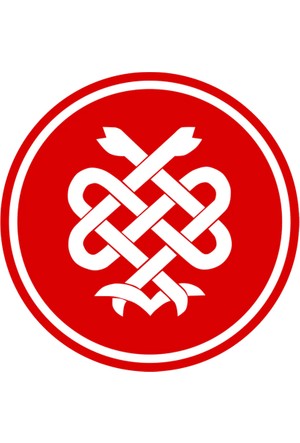 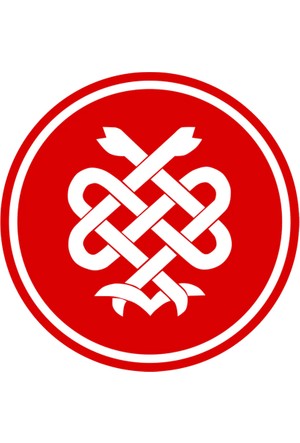 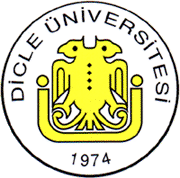 DİCLE ÜNİVERSİTESİTIP FAKÜLTESİ2021–2022 DERS YILIDÖNEM-IHÜCRE BİLİMLERİ – 4DERS KURULU29.03.2022 -03.06.2022DİCLE ÜNİVERSİTESİ TIP FAKÜLTESİ2021-2022 EĞİTİM-ÖĞRETİM YILIDÖNEM-I HÜCREBİLİMLERİ - 4 DERS KURULUPRATİK UYGULAMA PROGRAMIDİCLE ÜNİVERSİTESİ TIP FAKÜLTESİ 2021-2022 EĞİTİM-ÖĞRETİM YILI DÖNEM – I HÜCRE BİLİMLERİ - 4 DERS KURULUİYİ HEKİMLİK UYGULAMALARI PROGRAMIDÖNEM – I İHU Koordinatörü: DerslerTeorikPratikToplamAnatomi101020Farmakoloji5-5Histoloji101222Fizyoloji12820T. Biyokimya16420T. Genetik20-20Tıp Tarihi ve Etik7-7Radyoloji1-1Ortopedi1-1PDÖ1212TOPLAM9434124Ders Kurulu Başkanı: Doç. Dr. İlker KELLEDers Kurulu Başkanı: Doç. Dr. İlker KELLEDers Kurulu Başkanı: Doç. Dr. İlker KELLEDers Kurulu ÜyeleriDers SaatiProf. Dr. Abdurrahman KAPLANT. Biyokimya        2Prof. Dr. Orhan TACARAnatomi        4Prof. Dr. Cudi TUNCERAnatomi        4Doç.Dr. Vatan KAVAKAnatomi        2Doç.Dr. İlker KELLEFarmakoloji5Prof.Dr. Hüda DİKENFizyoloji       12Prof. Dr. Engin DEVECİHistoloji       10Dr.Öğr.Üyesi Mehmet TURMAKRadyoloji1Prof.Dr. Mahmut BALKANT. Genetik6Doç. Dr. Selahattin TEKEŞT. Genetik4Dr.Öğr. Üyesi Diclehan ORALT. Genetik8Prof. Dr. Levent ERDİNÇT. Biyokimya5Prof. Dr. Leyla ÇOLPANT. Biyokimya4Prof.Dr. Gülten TOPRAKT. Biyokimya3Doç. Dr. Aysun EKİNCİT. Biyokimya4Prof. Dr. R. OTOTıp Tarihi ve Etik6Prof. Dr. Recep TEKİNEnfeksiyon Hastalıkları1PDÖTıp Eğitimi     12Ders Kurulunun AdıHÜCRE BİLİMLERİ 4Ders Kurulunun Türü ZorunluDers Kurulunun Kredisi12Eğitim DiliTürkçeDers Kurulunun SorumlusuDoç. Dr. İlker KELLEDers Kurulunun Ön KoşullarıYokDers Kurulunun Süresi9 haftaTeorik ders saati95Uygulamalı ders saati30Ders Kurulunun İçeriğiAnatomi, Temel Farmakoloji, Histoloji, Fizyoloji, Tıbbi Biyokimya, Tıbbi Genetik Bilim Dallarının temel konuları ile Tıp Biliminin tarihçesi ve topluma yönelik sağlık hizmetlerinde uyulması gereken Etik İlkeler Ders Kurulunun AmacıTemel biyokimyasal süreçler ile karbonhidrat, lipid, protein ve nükleik asit metabolizmaları, Farmakolojide ve Toksikolojide temel kavramlar, Anatomide terminoloji ve iskelet sistemi anatomisi, Bulaşıcı hastalıkların tarihçesi ve Temel histoloji hakkında bilgi edinmeli ve sayılan konulara ilişkin sorulara yaklaşım becerisi kazanmalı.Öğrenim Çıktıları Temel biyokimyasal ve metabolik süreçleri tanımlayabilmeli ve birbirleriyle ilişkilendirebilmeli,Farmakolojik kavramların yanı sıra ilaç şekilleri, etkileşmeleri, uygulama yolları ve etki mekanizmalarına dair karşılaşabileceği soruları yanıtlayabilmeli,Anatomide terminolojiye hakim olmalı ve iskelet sisteminin yapılanmasını ve işlevini tüm tıp tahsili süresince kullanabilecek şekilde özümsemeli,Bulaşıcı hastalıkların geçmişten günümüze seyri hakkında bilgi sahibi olmalı ve bu hastalıklardan günümüzde ve bilhassa ülkemizde insan sağlığı için halen bir tehdit durumunda olanlar için temel bir yaklaşım geliştirebilmeli,Temel histolojik kavramlar hakkında bilgi sahibi olmalı ve örtü, bez epiteli,bağ, kemik ve kıkırdak doku histolojisini tanıyabilmeli.Öğretme Yöntemi(leri)Amfi dersi, demonstrasyon, uygulama, deney, ödev,Değerlendirme Yöntemi ÇSS, OYPS, Pratik DeğerlendirmeÖnerilen KaynaklarDÖNEM1DÖNEM1DÖNEM1DÖNEM1DÖNEM1DÖNEM1DÖNEM1KOMİTE 1: HÜCRE BİLİMLERİ –429.03.2022 - 03.06.2022KOMİTE 1: HÜCRE BİLİMLERİ –429.03.2022 - 03.06.2022KOMİTE 1: HÜCRE BİLİMLERİ –429.03.2022 - 03.06.2022KOMİTE 1: HÜCRE BİLİMLERİ –429.03.2022 - 03.06.2022KOMİTE 1: HÜCRE BİLİMLERİ –429.03.2022 - 03.06.2022KOMİTE 1: HÜCRE BİLİMLERİ –429.03.2022 - 03.06.2022KOMİTE 1: HÜCRE BİLİMLERİ –429.03.2022 - 03.06.2022TARİHGÜNSAATDERSKONUÖĞRETİM ÜYESİ29.03.2022Salı1  Tıp EğitimiDers Kurulu Amaç ve Öğrenim HedefleriDers Kurulu Başkanı Doç.Dr. İ. KELLE29.03.2022Salı2T. BiyokimyaAminoasitlerin BiyosenteziProf. Dr. Leyla ÇOLPAN29.03.2022Salı3T. BiyokimyaAminoasitlerin BiyosenteziProf. Dr. Leyla ÇOLPAN29.03.2022Salı4GenetikKalıtsal nitelikler ve kalıtım şekilleriDr.Öğr. Üyesi Diclehan ORAL29.03.2022Salı5GenetikKalıtsal nitelikler ve kalıtım şekilleriDr.Öğr. Üyesi Diclehan ORAL29.03.2022Salı6İngilizce29.03.2022Salı7İngilizce29.03.2022Salı8Serbest Çalışma30.03.2022Çarşamba1GenetikTekli mutant genlerin neden olduğu kalıtsal hastalıklarDr. Öğr. Üyesi Diclehan ORAL30.03.2022Çarşamba2GenetikTekli mutant genlerin neden olduğu kalıtsal hastalıklarDr. Öğr. Üyesi Diclehan ORAL30.03.2022Çarşamba3T. BiyokimyaAminoasitlerin özelleşmiş ürünlere dönüşümüProf. Dr. Leyla ÇOLPAN30.03.2022Çarşamba4T. BiyokimyaMetabolizmanın tümleştirilmesiProf. Dr. Leyla ÇOLPAN30.03.2022Çarşamba5Tıp Eğitimiİyi Hekimlik Uygulamaları30.03.2022Çarşamba6Tıp Eğitimiİyi Hekimlik Uygulamaları130.03.2022Çarşamba7Tıp Eğitimiİyi Hekimlik Uygulamaları30.03.2022Çarşamba8Tıp Eğitimiİyi Hekimlik Uygulamaları31.03.2022Perşembe1T. BiyokimyaPurinbazlarınınbiyosenteziDoç. Dr. Aysun EKİNCİ31.03.2022Perşembe2T. BiyokimyaPurinbazlarınınbiyosenteziDoç. Dr. Aysun EKİNCİ31.03.2022Perşembe3Seçmeli Dersler31.03.2022Perşembe4Seçmeli Dersler31.03.2022Perşembe5FarmakolojiMolekülden reçeteyeDoç. Dr. İ. KELLE31.03.2022Perşembe6Serbest Çalışma31.03.2022Perşembe7Seçmeli Dersler (Spor)31.03.2022Perşembe8Seçmeli Dersler (Spor) 01.04.2022Cuma1   T. Biyoloji  Kök Hücre ve GenetikProf.Dr. M.BALKAN 01.04.2022Cuma2T. BiyolojiKök Hücre ve GenetikProf.Dr. M.BALKAN 01.04.2022Cuma3FarmakolojiFarmakoloji ve toksikolojide temel kavramlarDoç.Dr. İ.KELLE 01.04.2022Cuma4FarmakolojiFarmakoloji ve toksikolojide temel kavramlarDoç.Dr. İ.KELLE 01.04.2022Cuma5Türk Dili 01.04.2022Cuma6Türk Dili 01.04.2022Cuma7Atatürk İlk. veİnkılap Tarihi 01.04.2022Cuma8Atatürk İlk. veİnkılap Tarihi04.04.2022Pazartesi1T. BiyokimyaPirimidinbazlarınınbiyosenteziDoç. Dr. Aysun EKİNCİ04.04.2022Pazartesi2T. BiyokimyaPirimidinbazlarınınbiyosenteziDoç. Dr. Aysun EKİNCİ04.04.2022Pazartesi3T. BiyokimyaProteinlerin sentez sonrası modifikasyonlarıProf. Dr. Abdurrahman KAPLAN04.04.2022Pazartesi4T. BiyokimyaProteinlerin sentez sonrası modifikasyonlarıProf. Dr. Abdurrahman KAPLAN04.04.2022Pazartesi5Serbest Çalışma04.04.2022Pazartesi6İngilizce04.04.2022Pazartesi7İngilizce04.04.2022Pazartesi8Serbest Çalışma05.04.2022Salı1T. Biyokimya /HistolojiT. Biyokimya A Histoloji BLAB 1Prof.Dr.M.AKKUŞProf. Dr.E.DeveciProf.Dr.S.SÖKERProf.Dr.A.AKTAŞDoç.Dr. C.EKİNCİDoç. Dr. A.EKİNCİ05.04.2022Salı2T. Biyokimya /HistolojiT. Biyokimya A Histoloji BLAB 1Prof.Dr.M.AKKUŞProf. Dr.E.DeveciProf.Dr.S.SÖKERProf.Dr.A.AKTAŞDoç.Dr. C.EKİNCİDoç. Dr. A.EKİNCİ05.04.2022Salı3T. Biyokimya /HistolojiT. Biyokimya B Histoloji A LAB 1Prof.Dr.M.AKKUŞProf. Dr.E.DeveciProf.Dr.S.SÖKERProf.Dr.A.AKTAŞDoç.Dr. C.EKİNCİDoç. Dr. A.EKİNCİ05.04.2022Salı4T. Biyokimya /HistolojiT. Biyokimya B Histoloji A LAB 1Prof.Dr.M.AKKUŞProf. Dr.E.DeveciProf.Dr.S.SÖKERProf.Dr.A.AKTAŞDoç.Dr. C.EKİNCİDoç. Dr. A.EKİNCİ05.04.2022Salı5Serbest Çalışma05.04.2022Salı6İngilizce05.04.2022Salı7İngilizce05.04.2022Salı8Serbest Çalışma06.04.2022Çarşamba1T. Biyokimya /HistolojiT. Biyokimya C Histoloji DLAB 1Prof.Dr.M.AKKUŞProf. Dr.E.DeveciProf.Dr.S.SÖKERProf.Dr.A.AKTAŞDoç.Dr. C.EKİNCİDoç. Dr. A.EKİNCİ06.04.2022Çarşamba2T. Biyokimya /HistolojiT. Biyokimya C Histoloji DLAB 1Prof.Dr.M.AKKUŞProf. Dr.E.DeveciProf.Dr.S.SÖKERProf.Dr.A.AKTAŞDoç.Dr. C.EKİNCİDoç. Dr. A.EKİNCİ06.04.2022Çarşamba3T. Biyokimya /HistolojiT. Biyokimya D Histoloji CLAB 1Prof.Dr.M.AKKUŞProf. Dr.E.DeveciProf.Dr.S.SÖKERProf.Dr.A.AKTAŞDoç.Dr. C.EKİNCİDoç. Dr. A.EKİNCİ06.04.2022Çarşamba4T. Biyokimya /HistolojiT. Biyokimya D Histoloji CLAB 1Prof.Dr.M.AKKUŞProf. Dr.E.DeveciProf.Dr.S.SÖKERProf.Dr.A.AKTAŞDoç.Dr. C.EKİNCİDoç. Dr. A.EKİNCİ06.04.2022Çarşamba5Tıp Eğitimiİyi Hekimlik Uygulamaları06.04.2022Çarşamba6Tıp Eğitimiİyi Hekimlik Uygulamaları206.04.2022Çarşamba7Tıp Eğitimiİyi Hekimlik Uygulamaları06.04.2022Çarşamba8Tıp Eğitimiİyi Hekimlik Uygulamaları07.04.2022Perşembe1AnatomiAlt ekstremite kemikleriProf.Dr. C.TUNCER07.04.2022Perşembe2AnatomiAlt ekstremite kemikleriProf.Dr. C.TUNCER07.04.2022Perşembe3Seçmeli Dersler07.04.2022Perşembe4Seçmeli Dersler07.04.2022Perşembe5Histoloji ve EmbriyolojiDeri Gelişimi ve Anomalileri Prof.Dr. E.DEVECİ07.04.2022Perşembe6Histoloji ve EmbriyolojiMeme Bezleri Histolojisi Prof.Dr. E.DEVECİ07.04.2022Perşembe7Seçmeli Dersler (Spor)07.04.2022Perşembe8Seçmeli Dersler (Spor)08.04.2022Cuma1AnatomiAlt ekstremite eklemleriProf.Dr. C. TUNCER08.04.2022Cuma2AnatomiAlt ekstremite eklemleriProf.Dr. C. TUNCER08.04.2022Cuma3Farmakolojiİlaçların veriliş yolları ve farmasotik şekillerDoç.Dr. İ.KELLE08.04.2022Cuma4Farmakolojiİlaçların veriliş yolları ve farmasotik şekillerDoç.Dr. İ.KELLE08.04.2022Cuma5Türk Dili08.04.2022Cuma6Türk Dili08.04.2022Cuma7Atatürk İlk. Ve Inkılap Tar.08.04.2022Cuma8Atatürk İlk. Ve InkılapTar.11.04.2022Pazartesi1T. BiyokimyaProteinlerin yönlendirilmesiProf. Dr. L.ERDİNÇ11.04.2022Pazartesi2T. BiyokimyaProteinlerin yönlendirilmesiProf. Dr. L.ERDİNÇ11.04.2022Pazartesi3Histoloji ve EmbriyolojiKan dokusu histolojisiProf. Dr. E. DEVECİ11.04.2022Pazartesi4Histoloji ve EmbriyolojiKan dokusu histolojisiProf. Dr. E. DEVECİ11.04.2022Pazartesi5Serbest Çalışma11.04.2022Pazartesi6İngilizce11.04.2022Pazartesi7İngilizce11.04.2022Pazartesi8Serbest Çalışma12.04.2022Salı1Anatomi / FizyolojiAnatomi A Fizyoloji BLAB 2Prof.Dr. C.TuncerProf.Dr. H.DikenProf.M. Baylan Prof.Dr. B.D.Obay  Arş. Gör. Dr. H. Kaya12.04.2022Salı2Anatomi / FizyolojiAnatomi A Fizyoloji BLAB 2Prof.Dr. C.TuncerProf.Dr. H.DikenProf.M. Baylan Prof.Dr. B.D.Obay  Arş. Gör. Dr. H. Kaya12.04.2022Salı3Anatomi / FizyolojiAnatomi B Fizyoloji ALAB 2Prof.Dr. C.TuncerProf.Dr. H.DikenProf.M. Baylan Prof.Dr. B.D.Obay  Arş. Gör. Dr. H. Kaya12.04.2022Salı4Anatomi / FizyolojiAnatomi B Fizyoloji ALAB 2Prof.Dr. C.TuncerProf.Dr. H.DikenProf.M. Baylan Prof.Dr. B.D.Obay  Arş. Gör. Dr. H. Kaya12.04.2022Salı5Serbest Çalışma12.04.2022Salı6İngilizce12.04.2022Salı7İngilizce12.04.2022Salı8Serbest Çalışma13.04.2022Çarşamba1Anatomi / FizyolojiAnatomi C Fizyoloji DLAB 2Prof. Dr. C.Tuncer Prof. Dr. H.Diken Prof. M. Baylan Prof. Dr. B.D.ObayArş. Gör. Dr. H. Kaya13.04.2022Çarşamba2Anatomi / FizyolojiAnatomi C Fizyoloji DLAB 2Prof. Dr. C.Tuncer Prof. Dr. H.Diken Prof. M. Baylan Prof. Dr. B.D.ObayArş. Gör. Dr. H. Kaya13.04.2022Çarşamba3Anatomi / FizyolojiAnatomi D Fizyoloji CLAB 2Prof. Dr. C.Tuncer Prof. Dr. H.Diken Prof. M. Baylan Prof. Dr. B.D.ObayArş. Gör. Dr. H. Kaya13.04.2022Çarşamba4Anatomi / FizyolojiAnatomi D Fizyoloji CLAB 2Prof. Dr. C.Tuncer Prof. Dr. H.Diken Prof. M. Baylan Prof. Dr. B.D.ObayArş. Gör. Dr. H. Kaya13.04.2022Çarşamba5Tıp Eğitimiİyi Hekimlik Uygulamaları13.04.2022Çarşamba6Tıp Eğitimiİyi Hekimlik Uygulamaları313.04.2022Çarşamba7Tıp Eğitimiİyi Hekimlik Uygulamaları13.04.2022Çarşamba8Tıp Eğitimiİyi Hekimlik Uygulamaları14.04.2022Perşembe1Fizyoloji Kanın görevleri ve özellikleriProf. Dr. H. DİKEN14.04.2022Perşembe2FizyolojiKanın Yapısı ve Plazma proteinleriProf. Dr. H. DİKEN14.04.2022Perşembe3Seçmeli Ders14.04.2022Perşembe4Seçmeli Ders14.04.2022Perşembe5T. BiyokimyaEritrosit BiyokimyasıProf. Dr. G. TOPRAK14.04.2022Perşembe6T. BiyokimyaEritrosit BiyokimyasıProf. Dr. G. TOPRAK14.04.2022Perşembe7Seçmeli Dersler (Spor)14.04.2022Perşembe8Seçmeli Dersler (Spor)15.04.2022Cuma1FizyolojiEritrositler ve Fonksiyonel YapısıProf.Dr. H.DİKEN15.04.2022Cuma2FizyolojiEritrosit Üretiminin  DüzenlenmeMekanizmasıProf.Dr. H.DİKEN15.04.2022Cuma3Serbest Çalışma15.04.2022Cuma4Serbest Çalışma15.04.2022Cuma5Türk Dili15.04.2022Cuma6Türk Dili15.04.2022Cuma7Atatürk İlk. VeInkılap Tar.15.04.2022Cuma8Atatürk İlk. VeInkılap Tar.18.04.2022Pazartesi1   Histoloji ve EmbriyolojiDeri HistolojisiProf. Dr. E. DEVECİ18.04.2022Pazartesi2Histoloji ve EmbriyolojiDeri HistolojisiProf. Dr. E. DEVECİ18.04.2022Pazartesi3FizyolojiHemoglobin Sentezi, Çeşitleri ve Özellikleri   Prof. Dr. H. DİKEN18.04.2022Pazartesi4FizyolojiAlyuvar Yıkımı ve Demir MetabolizmasıProf. Dr. H. DİKEN18.04.2022Pazartesi5Serbest Çalışma18.04.2022Pazartesi6Serbest Çalışma18.04.2022Pazartesi7Serbest Çalışma18.04.2022Pazartesi8Serbest Çalışma19.04.2022Salı1Serbest Çalışma19.04.2022Salı2Histoloji ve EmbriyolojiKemik iliği ve hemopoezisProf. Dr. E. DEVECİ19.04.2022Salı3Histoloji ve EmbriyolojiKan dokusu histolojisiProf. Dr. E. DEVECİ19.04.2022Salı4Serbest Çalışma19.04.2022Salı5Serbest Çalışma19.04.2022Salı6İngilizce19.04.2022Salı7İngilizce19.04.2022Salı8Serbest Çalışma 20.04.2022Çarşamba1FizyolojiAnemiler ve PolisitemiProf. Dr. H. DİKEN 20.04.2022Çarşamba2FizyolojiAnemiler ve PolisitemiProf. Dr. H. DİKEN 20.04.2022Çarşamba3Serbest Çalışma 20.04.2022Çarşamba4Serbest Çalışma 20.04.2022Çarşamba5Tıp Eğitimiİyi Hekimlik Uygulamaları 20.04.2022Çarşamba6Tıp Eğitimiİyi Hekimlik Uygulamaları4 20.04.2022Çarşamba7Tıp Eğitimiİyi Hekimlik Uygulamaları 20.04.2022Çarşamba8Tıp Eğitimiİyi Hekimlik Uygulamaları21.04.2022Perşembe1RadyolojiRadyolojik Görüntüleme YöntemleriDr.Öğr.Üyesi Mehmet TURMAK21.04.2022Perşembe2T. BiyokimyaEpitel Doku BiyokimyasıProf.Dr. G.TOPRAK21.04.2022Perşembe3T. BiyokimyaProtein DöngüsüProf.Dr. L.ERDİNÇ21.04.2022Perşembe4Histoloji ve EmbriyolojiÖrtü Sistemi Histolojisi  Prof.Dr. E.DEVECİ21.04.2022Perşembe5İngilizce21.04.2022Perşembe6İngilizce21.04.2022Perşembe7Seçmeli Dersler (Spor)21.04.2022Perşembe8Seçmeli Dersler (Spor)22.04.2022Cuma1Tıp Tarihi ve EtikTarihte etik kavramı ve tıp etiğine girişProf. Dr. Remzi OTO22.04.2022Cuma2Tarihi ve EtikTarihte etik kavramı ve tıp etiğine girişProf. Dr. Remzi OTO22.04.2022Cuma3İngilizce22.04.2022Cuma4İngilizce22.04.2022Cuma5Türk Dili22.04.2022Cuma6Türk Dili22.04.2022Cuma7Atatürk İlk. ve İnkılap Tarihi22.04.2022Cuma8Atatürk İlk. Veİnkılap Tarihi25.04.2022Pazartesi1Anatomi / Histoloji / FizyolojiAnatomi A, Histoloji B, Fizyoloji CLAB 3Prof.Dr. C.TuncerProf.Dr. H. Diken Prof.Dr. C. Güzel Prof.Dr. M.AybakProf.Dr. M. BaylanÖğr.Gör.R.GelirProf.Dr.M.AKKUŞProf. Dr.E.DeveciProf.Dr.S.SÖKERProf.Dr.A.AKTAŞDoç.Dr. C.EKİNCİ25.04.2022Pazartesi2Anatomi / Histoloji / FizyolojiAnatomi A, Histoloji B, Fizyoloji CLAB 3Prof.Dr. C.TuncerProf.Dr. H. Diken Prof.Dr. C. Güzel Prof.Dr. M.AybakProf.Dr. M. BaylanÖğr.Gör.R.GelirProf.Dr.M.AKKUŞProf. Dr.E.DeveciProf.Dr.S.SÖKERProf.Dr.A.AKTAŞDoç.Dr. C.EKİNCİ25.04.2022Pazartesi3Anatomi / Histoloji / FizyolojiAnatomi B, Histoloji A, Fizyoloji DLAB 3Prof.Dr. C.TuncerProf.Dr. H. Diken Prof.Dr. C. Güzel Prof.Dr. M.AybakProf.Dr. M. BaylanÖğr.Gör.R.GelirProf.Dr.M.AKKUŞProf. Dr.E.DeveciProf.Dr.S.SÖKERProf.Dr.A.AKTAŞDoç.Dr. C.EKİNCİ25.04.2022Pazartesi4Anatomi / Histoloji / FizyolojiAnatomi B, Histoloji A, Fizyoloji DLAB 3Prof.Dr. C.TuncerProf.Dr. H. Diken Prof.Dr. C. Güzel Prof.Dr. M.AybakProf.Dr. M. BaylanÖğr.Gör.R.GelirProf.Dr.M.AKKUŞProf. Dr.E.DeveciProf.Dr.S.SÖKERProf.Dr.A.AKTAŞDoç.Dr. C.EKİNCİ25.04.2022Pazartesi5Anatomi / Histoloji / FizyolojiAnatomi C, Histoloji D, Fizyoloji ALAB 3Prof.Dr. C.TuncerProf.Dr. H. Diken Prof.Dr. C. Güzel Prof.Dr. M.AybakProf.Dr. M. BaylanÖğr.Gör.R.GelirProf.Dr.M.AKKUŞProf. Dr.E.DeveciProf.Dr.S.SÖKERProf.Dr.A.AKTAŞDoç.Dr. C.EKİNCİ25.04.2022Pazartesi6Anatomi / Histoloji / FizyolojiAnatomi C, Histoloji D, Fizyoloji ALAB 3Prof.Dr. C.TuncerProf.Dr. H. Diken Prof.Dr. C. Güzel Prof.Dr. M.AybakProf.Dr. M. BaylanÖğr.Gör.R.GelirProf.Dr.M.AKKUŞProf. Dr.E.DeveciProf.Dr.S.SÖKERProf.Dr.A.AKTAŞDoç.Dr. C.EKİNCİ25.04.2022Pazartesi7Anatomi / Histoloji / FizyolojiAnatomi D, Histoloji C, Fizyoloji BLAB 3Prof.Dr. C.TuncerProf.Dr. H. Diken Prof.Dr. C. Güzel Prof.Dr. M.AybakProf.Dr. M. BaylanÖğr.Gör.R.GelirProf.Dr.M.AKKUŞProf. Dr.E.DeveciProf.Dr.S.SÖKERProf.Dr.A.AKTAŞDoç.Dr. C.EKİNCİ25.04.2022Pazartesi8Anatomi / Histoloji / FizyolojiAnatomi D, Histoloji C, Fizyoloji BLAB 3Prof.Dr. C.TuncerProf.Dr. H. Diken Prof.Dr. C. Güzel Prof.Dr. M.AybakProf.Dr. M. BaylanÖğr.Gör.R.GelirProf.Dr.M.AKKUŞProf. Dr.E.DeveciProf.Dr.S.SÖKERProf.Dr.A.AKTAŞDoç.Dr. C.EKİNCİ26.04.2022Salı1AnatomiNeurocranium KemikleriProf. Dr. O.TACAR26.04.2022Salı2AnatomiNeurocranium KemikleriProf. Dr. O.TACAR26.04.2022Salı3Serbest Çalışma26.04.2022Salı4Serbest Çalışma26.04.2022Salı5Seçmeli Ders26.04.2022Salı6Seçmeli Ders26.04.2022Salı7Serbest Çalışma26.04.2022Salı8Serbest Çalışma27.04.2022Çarşamba1AnatomiViscerocranium KemikleriProf.Dr. V.KAVAK27.04.2022Çarşamba2AnatomiViscerocranium kemikleriProf.Dr. V.KAVAK27.04.2022Çarşamba3Serbest Çalışma27.04.2022Çarşamba4Serbest Çalışma27.04.2022Çarşamba5Tıp Eğitimiİyi Hekimlik Uygulamaları27.04.2022Çarşamba6Tıp Eğitimiİyi Hekimlik Uygulamaları527.04.2022Çarşamba7Tıp Eğitimiİyi Hekimlik Uygulamaları27.04.2022Çarşamba8Tıp Eğitimiİyi Hekimlik Uygulamaları28.04.2022Perşembe1Serbest Çalışma28.04.2022Perşembe2Serbest Çalışma28.04.2022Perşembe3Seçmeli Ders28.04.2022Perşembe4Seçmeli Ders28.04.2022Perşembe5Serbest Çalışma28.04.2022Perşembe6Serbest Çalışma28.04.2022Perşembe7Seçmeli Dersler (Spor)28.04.2022Perşembe8Seçmeli Dersler (Spor)29.04.2022Cuma1Serbest Çalışma29.04.2022Cuma2Tıp Tarihi ve EtikTıp etiğinde kullanılan bazı kavramlarProf. Dr. R. OTO29.04.2022Cuma3Tıp Tarihi ve EtikTıp etiğinde kullanılan bazı kavramlarProf. Dr. R. OTO29.04.2022Cuma4Enfeksiyon HastalıklarıGeçmişten bugüne Bulaşıcı hastalıklarProf. Dr. Recep TEKİN29.04.2022Cuma5İngilizce29.04.2022Cuma6İngilizce29.04.2022Cuma7Serbest Çalışma29.04.2022Cuma8Serbest Çalışma02.05.2022Pazartesi102.05.2022Pazartesi202.05.2022Pazartesi3BAYRAM TATİLİ02.05.2022Pazartesi402.05.2022Pazartesi502.05.2022Pazartesi602.05.2022Pazartesi702.05.2022Pazartesi803.05.2022Salı103.05.2022Salı203.05.2022Salı3BAYRAM TATİLİ03.05.2022Salı403.05.2022Salı503.05.2022Salı603.05.2022Salı703.05.2022Salı804.05.2022Çarşamba104.05.2022Çarşamba204.05.2022Çarşamba3BAYRAM TATİLİ04.05.2022Çarşamba404.05.2022Çarşamba504.05.2022Çarşamba604.05.2022Çarşamba704.05.2022Çarşamba805.05.2022Perşembe1Anatomi / HistolojiAnatomi A, Histoloji BLAB 4Prof.Dr. O.TacarProf.Dr.M.AKKUŞProf. Dr.E.DeveciProf.Dr.S.SÖKERProf.Dr.A.AKTAŞDoç.Dr. C.EKİNCİ05.05.2022Perşembe2Anatomi / HistolojiAnatomi A, Histoloji BLAB 4Prof.Dr. O.TacarProf.Dr.M.AKKUŞProf. Dr.E.DeveciProf.Dr.S.SÖKERProf.Dr.A.AKTAŞDoç.Dr. C.EKİNCİ05.05.2022Perşembe3Anatomi / HistolojiAnatomi B, Histoloji ALAB 4Prof.Dr. O.TacarProf.Dr.M.AKKUŞProf. Dr.E.DeveciProf.Dr.S.SÖKERProf.Dr.A.AKTAŞDoç.Dr. C.EKİNCİ05.05.2022Perşembe4Anatomi / HistolojiAnatomi B, Histoloji ALAB 4Prof.Dr. O.TacarProf.Dr.M.AKKUŞProf. Dr.E.DeveciProf.Dr.S.SÖKERProf.Dr.A.AKTAŞDoç.Dr. C.EKİNCİ05.05.2022Perşembe5Anatomi / HistolojiAnatomi C, Histoloji DLAB 4Prof.Dr. O.TacarProf.Dr.M.AKKUŞProf. Dr.E.DeveciProf.Dr.S.SÖKERProf.Dr.A.AKTAŞDoç.Dr. C.EKİNCİ05.05.2022Perşembe6Anatomi / HistolojiAnatomi C, Histoloji DLAB 4Prof.Dr. O.TacarProf.Dr.M.AKKUŞProf. Dr.E.DeveciProf.Dr.S.SÖKERProf.Dr.A.AKTAŞDoç.Dr. C.EKİNCİ05.05.2022Perşembe7Anatomi / HistolojiAnatomi D, Histoloji CLAB 4Prof.Dr. O.TacarProf.Dr.M.AKKUŞProf. Dr.E.DeveciProf.Dr.S.SÖKERProf.Dr.A.AKTAŞDoç.Dr. C.EKİNCİ05.05.2022Perşembe8Anatomi / HistolojiAnatomi D, Histoloji CLAB 4Prof.Dr. O.TacarProf.Dr.M.AKKUŞProf. Dr.E.DeveciProf.Dr.S.SÖKERProf.Dr.A.AKTAŞDoç.Dr. C.EKİNCİ06.05.2022Cuma1Tıp EğitimiProf. Dr. S. Ayda DemirantProf. Dr. Engin DeveciProf. Dr. Abdurrahman KaplanProf. Dr. Levent ErdinçProf. Dr. Zeki AkkuşProf. Dr. Basra Deniz ObayProf. Dr. Ayfer AktaşDoç.Dr. Tahsin ÇelepkoluDoç.Dr. Ulaş AlabalıkDr.Öğr.ÜyesiDiclehan Oral              Doç. Dr. Sevgi İrtegün KandemirDoç. Dr. İlker Kelle06.05.2022Cuma2Tıp EğitimiPDÖ 1Prof. Dr. S. Ayda DemirantProf. Dr. Engin DeveciProf. Dr. Abdurrahman KaplanProf. Dr. Levent ErdinçProf. Dr. Zeki AkkuşProf. Dr. Basra Deniz ObayProf. Dr. Ayfer AktaşDoç.Dr. Tahsin ÇelepkoluDoç.Dr. Ulaş AlabalıkDr.Öğr.ÜyesiDiclehan Oral              Doç. Dr. Sevgi İrtegün KandemirDoç. Dr. İlker Kelle06.05.2022Cuma3Tıp EğitimiProf. Dr. S. Ayda DemirantProf. Dr. Engin DeveciProf. Dr. Abdurrahman KaplanProf. Dr. Levent ErdinçProf. Dr. Zeki AkkuşProf. Dr. Basra Deniz ObayProf. Dr. Ayfer AktaşDoç.Dr. Tahsin ÇelepkoluDoç.Dr. Ulaş AlabalıkDr.Öğr.ÜyesiDiclehan Oral              Doç. Dr. Sevgi İrtegün KandemirDoç. Dr. İlker Kelle06.05.2022Cuma4Tıp EğitimiProf. Dr. S. Ayda DemirantProf. Dr. Engin DeveciProf. Dr. Abdurrahman KaplanProf. Dr. Levent ErdinçProf. Dr. Zeki AkkuşProf. Dr. Basra Deniz ObayProf. Dr. Ayfer AktaşDoç.Dr. Tahsin ÇelepkoluDoç.Dr. Ulaş AlabalıkDr.Öğr.ÜyesiDiclehan Oral              Doç. Dr. Sevgi İrtegün KandemirDoç. Dr. İlker Kelle06.05.2022Cuma5Tıp Eğitimiİyi Hekimlik Uygulamaları06.05.2022Cuma6Tıp Eğitimiİyi Hekimlik Uygulamaları606.05.2022Cuma7Tıp Eğitimiİyi Hekimlik Uygulamaları06.05.2022Cuma8Tıp Eğitimiİyi Hekimlik Uygulamaları09.05.2022Pazartesi1Anatomi / Fizyoloji / HistolojiAnatomi A, Fizyoloji B, Histoloji CLAB 5Prof.Dr. V.KavakProf.Dr.H.DikenProf.Dr. M.KelleProf.Dr. M. BaylanArş.Gör.Dr.H.KayaProf.Dr.M.AKKUŞProf. Dr.E.DeveciProf.Dr.S.SÖKERProf.Dr.A.AKTAŞDoç.Dr. C.EKİNCİ09.05.2022Pazartesi2Anatomi / Fizyoloji / HistolojiAnatomi A, Fizyoloji B, Histoloji CLAB 5Prof.Dr. V.KavakProf.Dr.H.DikenProf.Dr. M.KelleProf.Dr. M. BaylanArş.Gör.Dr.H.KayaProf.Dr.M.AKKUŞProf. Dr.E.DeveciProf.Dr.S.SÖKERProf.Dr.A.AKTAŞDoç.Dr. C.EKİNCİ09.05.2022Pazartesi3Anatomi / Fizyoloji / HistolojiAnatomi B, Fizyoloji A, Histoloji DLAB 5 Prof.Dr. V.KavakProf.Dr.H.DikenProf.Dr. M.KelleProf.Dr. M. BaylanArş.Gör.Dr.H.KayaProf.Dr.M.AKKUŞProf. Dr.E.DeveciProf.Dr.S.SÖKERProf.Dr.A.AKTAŞDoç.Dr. C.EKİNCİ09.05.2022Pazartesi4Anatomi / Fizyoloji / HistolojiAnatomi B, Fizyoloji A, Histoloji DLAB 5Prof.Dr. V.KavakProf.Dr.H.DikenProf.Dr. M.KelleProf.Dr. M. BaylanArş.Gör.Dr.H.KayaProf.Dr.M.AKKUŞProf. Dr.E.DeveciProf.Dr.S.SÖKERProf.Dr.A.AKTAŞDoç.Dr. C.EKİNCİ09.05.2022Pazartesi5SeçmeliDers09.05.2022Pazartesi6SeçmeliDers09.05.2022Pazartesi7SeçmeliDers(Spor)09.05.2022Pazartesi8SeçmeliDers(Spor)10.05.2022Salı1Anatomi / Fizyoloji / HistolojiAnatomi C, Fizyoloji D, Histoloji ALAB 5Prof.Dr.H.DikenProf.Dr. M.KelleProf.Dr. M. BaylanArş.Gör.Dr.H.KayaProf.Dr.M.AKKUŞProf. Dr.E.DeveciProf.Dr.S.SÖKERProf.Dr.A.AKTAŞDoç.Dr. C.EKİNCİ10.05.2022Salı2Anatomi / Fizyoloji / HistolojiAnatomi C, Fizyoloji D, Histoloji ALAB 5Prof.Dr.H.DikenProf.Dr. M.KelleProf.Dr. M. BaylanArş.Gör.Dr.H.KayaProf.Dr.M.AKKUŞProf. Dr.E.DeveciProf.Dr.S.SÖKERProf.Dr.A.AKTAŞDoç.Dr. C.EKİNCİ10.05.2022Salı3Anatomi / Fizyoloji / HistolojiAnatomi D, Fizyoloji C, Histoloji BLAB 5 Prof.Dr.H.DikenProf.Dr. M.KelleProf.Dr. M. BaylanArş.Gör.Dr.H.KayaProf.Dr.M.AKKUŞProf. Dr.E.DeveciProf.Dr.S.SÖKERProf.Dr.A.AKTAŞDoç.Dr. C.EKİNCİ10.05.2022Salı4Anatomi / Fizyoloji / HistolojiAnatomi D, Fizyoloji C, Histoloji BLAB 5Prof.Dr.H.DikenProf.Dr. M.KelleProf.Dr. M. BaylanArş.Gör.Dr.H.KayaProf.Dr.M.AKKUŞProf. Dr.E.DeveciProf.Dr.S.SÖKERProf.Dr.A.AKTAŞDoç.Dr. C.EKİNCİ10.05.2022Salı5Serbest Çalışma10.05.2022Salı6İngilizce10.05.2022Salı7İngilizce10.05.2022Salı8Serbest Çalışma11.05.2022Çarşamba1Tıp EğitimiProf. Dr. S. Ayda DemirantProf. Dr. Engin DeveciProf. Dr. Abdurrahman KaplanProf. Dr. Levent ErdinçProf. Dr. Zeki AkkuşProf. Dr. Basra Deniz ObayProf. Dr. Ayfer AktaşDoç.Dr. Tahsin ÇelepkoluDoç.Dr.  Ulaş AlabalıkDr.Öğr.ÜyesiDiclehan Oral              Doç. Dr. Sevgi İrtegün KandemirDoç. Dr. İlker Kelle11.05.2022Çarşamba2Tıp EğitimiPDÖ 2Prof. Dr. S. Ayda DemirantProf. Dr. Engin DeveciProf. Dr. Abdurrahman KaplanProf. Dr. Levent ErdinçProf. Dr. Zeki AkkuşProf. Dr. Basra Deniz ObayProf. Dr. Ayfer AktaşDoç.Dr. Tahsin ÇelepkoluDoç.Dr.  Ulaş AlabalıkDr.Öğr.ÜyesiDiclehan Oral              Doç. Dr. Sevgi İrtegün KandemirDoç. Dr. İlker Kelle11.05.2022Çarşamba3Tıp EğitimiProf. Dr. S. Ayda DemirantProf. Dr. Engin DeveciProf. Dr. Abdurrahman KaplanProf. Dr. Levent ErdinçProf. Dr. Zeki AkkuşProf. Dr. Basra Deniz ObayProf. Dr. Ayfer AktaşDoç.Dr. Tahsin ÇelepkoluDoç.Dr.  Ulaş AlabalıkDr.Öğr.ÜyesiDiclehan Oral              Doç. Dr. Sevgi İrtegün KandemirDoç. Dr. İlker Kelle11.05.2022Çarşamba4Tıp EğitimiProf. Dr. S. Ayda DemirantProf. Dr. Engin DeveciProf. Dr. Abdurrahman KaplanProf. Dr. Levent ErdinçProf. Dr. Zeki AkkuşProf. Dr. Basra Deniz ObayProf. Dr. Ayfer AktaşDoç.Dr. Tahsin ÇelepkoluDoç.Dr.  Ulaş AlabalıkDr.Öğr.ÜyesiDiclehan Oral              Doç. Dr. Sevgi İrtegün KandemirDoç. Dr. İlker Kelle11.05.2022Çarşamba5Tıp Eğitimi11.05.2022Çarşamba6Tıp EğitimiÖĞRENCİ BİLİM ŞENLİĞİ11.05.2022Çarşamba7Tıp Eğitimi11.05.2022Çarşamba8Tıp Eğitimi12.05.2022Perşembe1AnatomiKafatasının Bütünü, Art.TemporomandibularisProf. Dr. O.TACAR12.05.2022Perşembe2AnatomiKafatasının Bütünü, Art.TemporomandibularisProf. Dr. O.TACAR12.05.2022Perşembe3Tıp Tarihi ve EtikTıp etiğinin temel ilkeleri ve etikte yaklaşımlarProf. Dr. R. OTO12.05.2022Perşembe4Tıp Tarihi ve EtikHekimlik, hasta, paternalizm ve aydınlatılmış onamProf. Dr. R. OTO12.05.2022Perşembe5Serbest Çalışma12.05.2022Perşembe6İngilizce12.05.2022Perşembe7İngilizce12.05.2022Perşembe8Serbest Çalışma13.05.2022Cuma113.05.2022Cuma213.05.2022Cuma3İYİ HEKİMLİK UYGULAMALARI SINAVI13.05.2022Cuma413.05.2022Cuma513.05.2022Cuma613.05.2022Cuma713.05.2022Cuma816.05.2022Pazartesi1Anatomi / T. BiyokimyaAnatomi A, T. Biyokimya B, Histoloji CLAB 6Prof.Dr. O.TacarDoç. Dr. İ.KAPLANProf.Dr.M.AKKUŞProf. Dr.E.DeveciProf.Dr.S.SÖKERProf.Dr.A.AKTAŞDoç.Dr. C.EKİNCİ16.05.2022Pazartesi2Anatomi / T. BiyokimyaAnatomi A, T. Biyokimya B, Histoloji CLAB 6Prof.Dr. O.TacarDoç. Dr. İ.KAPLANProf.Dr.M.AKKUŞProf. Dr.E.DeveciProf.Dr.S.SÖKERProf.Dr.A.AKTAŞDoç.Dr. C.EKİNCİ16.05.2022Pazartesi3Anatomi / T. BiyokimyaAnatomi B, T. Biyokimya A, Histoloji DLAB 6Prof.Dr. O.TacarDoç. Dr. İ.KAPLANProf.Dr.M.AKKUŞProf. Dr.E.DeveciProf.Dr.S.SÖKERProf.Dr.A.AKTAŞDoç.Dr. C.EKİNCİ16.05.2022Pazartesi4Anatomi / T. BiyokimyaAnatomi B, T. Biyokimya A, Histoloji DLAB 6Prof.Dr. O.TacarDoç. Dr. İ.KAPLANProf.Dr.M.AKKUŞProf. Dr.E.DeveciProf.Dr.S.SÖKERProf.Dr.A.AKTAŞDoç.Dr. C.EKİNCİ16.05.2022Pazartesi5HistolojiTartışma: DeriProf. Dr.E.Deveci16.05.2022Pazartesi6Seçmeli ders16.05.2022Pazartesi7Seçmeli Dersler (Spor)16.05.2022Pazartesi8Seçmeli Dersler (Spor)17.05.2022Salı1Anatomi / T. BiyokimyaAnatomi C, T. Biyokimya D, Histoloji ALAB 6Prof.Dr. O.TacarDoç. Dr. İ.KAPLANProf.Dr.M.AKKUŞProf. Dr.E.DeveciProf.Dr.S.SÖKERProf.Dr.A.AKTAŞDoç.Dr. C.EKİNCİ17.05.2022Salı2Anatomi / T. BiyokimyaAnatomi C, T. Biyokimya D, Histoloji ALAB 6Prof.Dr. O.TacarDoç. Dr. İ.KAPLANProf.Dr.M.AKKUŞProf. Dr.E.DeveciProf.Dr.S.SÖKERProf.Dr.A.AKTAŞDoç.Dr. C.EKİNCİ17.05.2022Salı3Anatomi / T. BiyokimyaAnatomi D, T. Biyokimya C, Histoloji BLAB 6Prof.Dr. O.TacarDoç. Dr. İ.KAPLANProf.Dr.M.AKKUŞProf. Dr.E.DeveciProf.Dr.S.SÖKERProf.Dr.A.AKTAŞDoç.Dr. C.EKİNCİ17.05.2022Salı4Anatomi / T. BiyokimyaAnatomi D, T. Biyokimya C, Histoloji BLAB 6Prof.Dr. O.TacarDoç. Dr. İ.KAPLANProf.Dr.M.AKKUŞProf. Dr.E.DeveciProf.Dr.S.SÖKERProf.Dr.A.AKTAŞDoç.Dr. C.EKİNCİ17.05.2022Salı5Türk Dili17.05.2022Salı6Türk Dili17.05.2022Salı7Atatürk İlk. ve İnkılap Tar.17.05.2022Salı8Atatürk İlk. veİnkılap Tar.18.05.2022Çarşamba1Tıp EğitimiProf. Dr. S. Ayda DemirantProf. Dr. Engin DeveciProf. Dr. Abdurrahman KaplanProf. Dr. Levent ErdinçProf. Dr. Zeki AkkuşProf. Dr. Basra Deniz ObayProf. Dr. Ayfer AktaşDoç.Dr. Tahsin ÇelepkoluDoç.Dr.  Ulaş AlabalıkDr.Öğr.ÜyesiDiclehan Oral              Doç. Dr. Sevgi İrtegün KandemirDoç. Dr. İlker Kelle18.05.2022Çarşamba2Tıp EğitimiPDÖ 3Prof. Dr. S. Ayda DemirantProf. Dr. Engin DeveciProf. Dr. Abdurrahman KaplanProf. Dr. Levent ErdinçProf. Dr. Zeki AkkuşProf. Dr. Basra Deniz ObayProf. Dr. Ayfer AktaşDoç.Dr. Tahsin ÇelepkoluDoç.Dr.  Ulaş AlabalıkDr.Öğr.ÜyesiDiclehan Oral              Doç. Dr. Sevgi İrtegün KandemirDoç. Dr. İlker Kelle18.05.2022Çarşamba3Tıp EğitimiProf. Dr. S. Ayda DemirantProf. Dr. Engin DeveciProf. Dr. Abdurrahman KaplanProf. Dr. Levent ErdinçProf. Dr. Zeki AkkuşProf. Dr. Basra Deniz ObayProf. Dr. Ayfer AktaşDoç.Dr. Tahsin ÇelepkoluDoç.Dr.  Ulaş AlabalıkDr.Öğr.ÜyesiDiclehan Oral              Doç. Dr. Sevgi İrtegün KandemirDoç. Dr. İlker Kelle18.05.2022Çarşamba4Tıp EğitimiProf. Dr. S. Ayda DemirantProf. Dr. Engin DeveciProf. Dr. Abdurrahman KaplanProf. Dr. Levent ErdinçProf. Dr. Zeki AkkuşProf. Dr. Basra Deniz ObayProf. Dr. Ayfer AktaşDoç.Dr. Tahsin ÇelepkoluDoç.Dr.  Ulaş AlabalıkDr.Öğr.ÜyesiDiclehan Oral              Doç. Dr. Sevgi İrtegün KandemirDoç. Dr. İlker Kelle18.05.2022Çarşamba5GenetikMikrodelesyonlarDr.Öğr. Üyesi Diclehan ORAL18.05.2022Çarşamba6  GenetikSeks kromozom düzensizlikleri ve genetik sonuçlarıDr.Öğr. Üyesi Diclehan ORAL18.05.2022Çarşamba7Serbest Çalışma18.05.2022Çarşamba8Serbest Çalışma19.05.2022Perşembe119.05.2022Perşembe219.05.2022Perşembe3RESMİ TATİL19.05.2022Perşembe419.05.2022Perşembe519.05.2022Perşembe619.05.2022Perşembe719.05.2022Perşembe820.05.2022Cuma1GenetikKalıtsal metabolik düzensizliklerin genetiğiDr. Öğr. Üyesi Diclehan ORAL20.05.2022Cuma2GenetikTrinükleotid tekrar düzensizliklerinin genetiğiDr. Öğr. Üyesi Diclehan ORAL20.05.2022Cuma3FizyolojiKan grupları ve TransfüzyonProf. Dr. H.DİKEN20.05.2022Cuma4FizyolojiKan grupları ve TransfüzyonProf. Dr. H.DİKEN20.05.2022Cuma5Serbest Çalışma20.05.2022Cuma6İngilizce20.05.2022Cuma7İngilizce20.05.2022Cuma8Serbest Çalışma23.05.2022Pazartesi1T. BiyokimyaBağ Dokusu BiyokimyasıProf.Dr. L.ERDİNÇ23.05.2022Pazartesi2T. BiyokimyaBağ Dokusu BiyokimyasıProf.Dr. L.ERDİNÇ23.05.2022Pazartesi3  FizyolojiRh uyuşmazlığı ve EritroblastozisFetalisProf.Dr. H.DİKEN23.05.2022Pazartesi4  FizyolojiRh uyuşmazlığı ve EritroblastozisFetalisProf.Dr. H.DİKEN23.05.2022Pazartesi5Serbest Çalışma23.05.2022Pazartesi6İngilizce23.05.2022Pazartesi7İngilizce23.05.2022Pazartesi8Serbest Çalışma24.05.2022Salı1Fizyoloji / HistolojiFizyoloji A, Histoloji BLAB 7Prof. Dr. H.DikenProf. Dr. M.KelleProf. Dr. M.BilginProf. Dr. B.ObayProf.Dr.M.AKKUŞProf. Dr.E.DeveciProf.Dr.S.SÖKERProf.Dr.A.AKTAŞDoç.Dr. C.EKİNCİ24.05.2022Salı2Fizyoloji / HistolojiFizyoloji A, Histoloji BLAB 7Prof. Dr. H.DikenProf. Dr. M.KelleProf. Dr. M.BilginProf. Dr. B.ObayProf.Dr.M.AKKUŞProf. Dr.E.DeveciProf.Dr.S.SÖKERProf.Dr.A.AKTAŞDoç.Dr. C.EKİNCİ24.05.2022Salı3Fizyoloji / HistolojiFizyoloji B, Histoloji ALAB 7Prof. Dr. H.DikenProf. Dr. M.KelleProf. Dr. M.BilginProf. Dr. B.ObayProf.Dr.M.AKKUŞProf. Dr.E.DeveciProf.Dr.S.SÖKERProf.Dr.A.AKTAŞDoç.Dr. C.EKİNCİ24.05.2022Salı4Fizyoloji / HistolojiFizyoloji B, Histoloji ALAB 7Prof. Dr. H.DikenProf. Dr. M.KelleProf. Dr. M.BilginProf. Dr. B.ObayProf.Dr.M.AKKUŞProf. Dr.E.DeveciProf.Dr.S.SÖKERProf.Dr.A.AKTAŞDoç.Dr. C.EKİNCİ24.05.2022Salı5Seçmeli dersSEÇMELİ DERS SINAVI24.05.2022Salı6Seçmeli dersSEÇMELİ DERS SINAVI24.05.2022Salı7Seçmeli Dersler (Spor)24.05.2022Salı8Seçmeli Dersler (Spor)25.05.2022Çarşamba1GenetikOtozomal kromozom düzensizlikleri ve genetik sonuçlarıDr.Öğr. Üyesi Diclehan ORAL25.05.2022Çarşamba2GenetikOtozomal kromozom düzensizlikleri ve genetik sonuçlarıDr.Öğr. Üyesi Diclehan ORAL25.05.2022Çarşamba3T. BiyolojiKanserin Moleküler BiyolojisiDoç.Dr. S. TEKEŞ25.05.2022Çarşamba4T. BiyolojiKanserin Moleküler BiyolojisiDoç.Dr. S. TEKEŞ25.05.2022Çarşamba5T. BiyolojiHücre Yaşlanması ve GenetiğiProf.Dr. M. BALKAN25.05.2022Çarşamba6T. BiyolojiHücre Yaşlanması ve GenetiğiProf.Dr. M. BALKAN25.05.2022Çarşamba7İngilizce25.05.2022Çarşamba8İngilizce26.05.2022Perşembe1Fizyoloji / HistolojiFizyoloji C, Histoloji DLAB 7Prof. Dr. H.DikenProf. Dr. M.KelleProf. Dr. M.BilginProf. Dr. B.ObayProf.Dr.M.AKKUŞProf. Dr.E.DeveciProf.Dr.S.SÖKERProf.Dr.A.AKTAŞDoç.Dr. C.EKİNCİ26.05.2022Perşembe2Fizyoloji / HistolojiFizyoloji C, Histoloji DLAB 7Prof. Dr. H.DikenProf. Dr. M.KelleProf. Dr. M.BilginProf. Dr. B.ObayProf.Dr.M.AKKUŞProf. Dr.E.DeveciProf.Dr.S.SÖKERProf.Dr.A.AKTAŞDoç.Dr. C.EKİNCİ26.05.2022Perşembe3Fizyoloji / HistolojiFizyoloji D, Histoloji CLAB 7Prof. Dr. H.DikenProf. Dr. M.KelleProf. Dr. M.BilginProf. Dr. B.ObayProf.Dr.M.AKKUŞProf. Dr.E.DeveciProf.Dr.S.SÖKERProf.Dr.A.AKTAŞDoç.Dr. C.EKİNCİ26.05.2022Perşembe4Fizyoloji / HistolojiFizyoloji D, Histoloji CLAB 7Prof. Dr. H.DikenProf. Dr. M.KelleProf. Dr. M.BilginProf. Dr. B.ObayProf.Dr.M.AKKUŞProf. Dr.E.DeveciProf.Dr.S.SÖKERProf.Dr.A.AKTAŞDoç.Dr. C.EKİNCİ26.05.2022Perşembe5Türk Dili26.05.2022Perşembe6Türk Dili26.05.2022Perşembe7Atatürk İlk. ve İnkılap Tarihi26.05.2022Perşembe8Atatürk İlk. veİnkılap Tarihi27.05.2022Cuma1   T. BiyolojiProgramlanmış Hücre ÖlümüProf. Dr. M.BALKAN27.05.2022Cuma2T. BiyolojiProgramlanmış Hücre ÖlümüProf. Dr. M.BALKAN27.05.2022Cuma3Tıp EğitimiKlinik etik ve etik kurullarDoç. Dr. İ. KELLE27.05.2022Cuma4Serbest Çalışma27.05.2022Cuma5 GenetikTıbbi genetikte Güncel konularDoç. Dr. Selahattin TEKEŞ27.05.2022Cuma6 GenetikGen TedavisiDoç. Dr. Selahattin TEKEŞ27.05.2022Cuma7İngilizce27.05.2022Cuma8İngilizce30.05.2022Pazartesi1PRATİK TEKRARIAnatomi – Fizyoloji – Histoloji –T. Biyokimya30.05.2022Pazartesi2PRATİK TEKRARIAnatomi – Fizyoloji – Histoloji –T. Biyokimya30.05.2022Pazartesi3PRATİK TEKRARIAnatomi – Fizyoloji – Histoloji –T. Biyokimya30.05.2022Pazartesi4PRATİK TEKRARIAnatomi – Fizyoloji – Histoloji –T. Biyokimya30.05.2022Pazartesi5PRATİK TEKRARIAnatomi – Fizyoloji – Histoloji –T. Biyokimya30.05.2022Pazartesi6PRATİK TEKRARIAnatomi – Fizyoloji – Histoloji –T. Biyokimya30.05.2022Pazartesi7PRATİK TEKRARIAnatomi – Fizyoloji – Histoloji –T. Biyokimya30.05.2022Pazartesi8PRATİK TEKRARIAnatomi – Fizyoloji – Histoloji –T. Biyokimya31.05.2022Salı1PRATİK TEKRARIAnatomi – Fizyoloji – Histoloji –T. Biyokimya31.05.2022Salı2PRATİK TEKRARIAnatomi – Fizyoloji – Histoloji –T. Biyokimya31.05.2022Salı3PRATİK TEKRARIAnatomi – Fizyoloji – Histoloji –T. Biyokimya31.05.2022Salı4PRATİK TEKRARIAnatomi – Fizyoloji – Histoloji –T. Biyokimya31.05.2022Salı5PRATİK TEKRARIAnatomi – Fizyoloji – Histoloji –T. Biyokimya31.05.2022Salı6PRATİK TEKRARIAnatomi – Fizyoloji – Histoloji –T. Biyokimya31.05.2022Salı7PRATİK TEKRARIAnatomi – Fizyoloji – Histoloji –T. Biyokimya31.05.2022Salı8PRATİK TEKRARIAnatomi – Fizyoloji – Histoloji –T. Biyokimya01.06.2022Çarşamba1Serbest Çalışma01.06.2022Çarşamba2Serbest Çalışma01.06.2022Çarşamba3Serbest Çalışma01.06.2022Çarşamba4Serbest Çalışma01.06.2022Çarşamba5Serbest Çalışma01.06.2022Çarşamba6Serbest Çalışma01.06.2022Çarşamba7Serbest Çalışma01.06.2022Çarşamba8Serbest Çalışma  02.06.2022Perşembe1  02.06.2022Perşembe2DERS KURULU PRATİK SINAVI (A-B-C-D)  02.06.2022Perşembe3  02.06.2022Perşembe4  02.06.2022Perşembe5  02.06.2022Perşembe6DERS KURULU PRATİK SINAVI (A-B-C-D)  02.06.2022Perşembe7  02.06.2022Perşembe803.06.2022Cuma103.06.2022Cuma203.06.2022Cuma3DERS KURULU TEORİK SINAVI03.06.2022Cuma4Saat 10:0003.06.2022Cuma5SINAV DEĞERLENDİRME Toplantısı03.06.2022Cuma6Sorumlu Öğretim Üyeleri03.06.2022Cuma7Serbest Çalışma03.06.2022Cuma8Serbest Çalışma20.06.2022Pazartesi2. YARIYIL SONU SINAVI Saat: 10:0006.07.2022Çarşamba1. BÜTÜNLEME SINAVI Saat: 10:0022.07.2022Cuma2. BÜTÜNLEME SINAVI Saat: 10:00NoTARİHSAATAnatomi Pratik KonusuÖğretim ÜyesiHistoloji Pratik KonusuÖğretimÜyesiT.Biyokimya pratikKonusuÖğretimÜyesiFizyoloji PratikKonusuÖğretimÜyesi105.04.202206.04.202208: 30–12: 20HücreÇeşitleriM.AKKUŞE.DEVECİS.SÖKERA.AKTAŞC.EKİNCİSpektrofoto-metrik prensiplerA. EKİNCİ212.04.202213.04.202208: 30–12: 20Alt ekstremite KemikleriC.TUNCERV.KAVAKEritrosit SayımıH.DİKENM.BAYLAN B.OBAYH. KAYA325.04.202208: 30–17: 20Alt ekstremite KemikleriC.TUNCERV.KAVAKHücre çeşitleriM.AKKUŞE.DEVECİS.SÖKERA.AKTAŞC.EKİNCİHemoglobin ve Hemotokrit tayiniH.DİKENC. GÜZEL M.AYBAKM.BAYLANR. GELİR405.05.202208: 30–17: 20Neuro-cranium kemikleriO.TACARA.DEMİRANTÖrtü epiteliM.AKKUŞE.DEVECİS.SÖKERA.AKTAŞC.EKİNCİ509.05.202210.05.202208: 30–12: 20Viscero-cranium kemikleriV.KAVAKC.TUNCERBez epiteliM.AKKUŞE.DEVECİS.SÖKERA.AKTAŞC.EKİNCİEritrosit ozmotikdirenç tayiniH.DİKENM.KELLEM.BAYLANH.KAYA616.05.202217.05.202208: 30–12: 20Kafatasının BütünüO.TACARA.DEMİRANTKemik, kıkırdak ve kanDokusuM.AKKUŞE.DEVECİS.SÖKERA.AKTAŞC.EKİNCİProteinleri tanıma deneyleriİ.KAPLAN724.05.202226.05.202208: 30–12: 20Deri Histoloj.M.AKKUŞE.DEVECİS.SÖKERA.AKTAŞC.EKİNCİSedimentasyon ve Kan gruplarıtayiniH. DİKENM. KELLE M.BİLGİNB.OBAYT30.05.202231.05.202208.30-17.20PratiktekrarıPratiktekrarıPratiktekrarıPratiktekrarı                                                                4’lü LABORATUVAR GURUPLARINDA A - GURUBU  sınıf  listesinin ilk¼’ünü	B – GURUBU sınıf  listesinin ikinci ¼’ünü C – GURUBU sınıf  listesinin üçüncü¼’ünü	D – GURUBU sınıf  listesinin son ¼’ünü kapsar.                                                                4’lü LABORATUVAR GURUPLARINDA A - GURUBU  sınıf  listesinin ilk¼’ünü	B – GURUBU sınıf  listesinin ikinci ¼’ünü C – GURUBU sınıf  listesinin üçüncü¼’ünü	D – GURUBU sınıf  listesinin son ¼’ünü kapsar.                                                                4’lü LABORATUVAR GURUPLARINDA A - GURUBU  sınıf  listesinin ilk¼’ünü	B – GURUBU sınıf  listesinin ikinci ¼’ünü C – GURUBU sınıf  listesinin üçüncü¼’ünü	D – GURUBU sınıf  listesinin son ¼’ünü kapsar.                                                                4’lü LABORATUVAR GURUPLARINDA A - GURUBU  sınıf  listesinin ilk¼’ünü	B – GURUBU sınıf  listesinin ikinci ¼’ünü C – GURUBU sınıf  listesinin üçüncü¼’ünü	D – GURUBU sınıf  listesinin son ¼’ünü kapsar.                                                                4’lü LABORATUVAR GURUPLARINDA A - GURUBU  sınıf  listesinin ilk¼’ünü	B – GURUBU sınıf  listesinin ikinci ¼’ünü C – GURUBU sınıf  listesinin üçüncü¼’ünü	D – GURUBU sınıf  listesinin son ¼’ünü kapsar.                                                                4’lü LABORATUVAR GURUPLARINDA A - GURUBU  sınıf  listesinin ilk¼’ünü	B – GURUBU sınıf  listesinin ikinci ¼’ünü C – GURUBU sınıf  listesinin üçüncü¼’ünü	D – GURUBU sınıf  listesinin son ¼’ünü kapsar.                                                                4’lü LABORATUVAR GURUPLARINDA A - GURUBU  sınıf  listesinin ilk¼’ünü	B – GURUBU sınıf  listesinin ikinci ¼’ünü C – GURUBU sınıf  listesinin üçüncü¼’ünü	D – GURUBU sınıf  listesinin son ¼’ünü kapsar.                                                                4’lü LABORATUVAR GURUPLARINDA A - GURUBU  sınıf  listesinin ilk¼’ünü	B – GURUBU sınıf  listesinin ikinci ¼’ünü C – GURUBU sınıf  listesinin üçüncü¼’ünü	D – GURUBU sınıf  listesinin son ¼’ünü kapsar.                                                                4’lü LABORATUVAR GURUPLARINDA A - GURUBU  sınıf  listesinin ilk¼’ünü	B – GURUBU sınıf  listesinin ikinci ¼’ünü C – GURUBU sınıf  listesinin üçüncü¼’ünü	D – GURUBU sınıf  listesinin son ¼’ünü kapsar.                                                                4’lü LABORATUVAR GURUPLARINDA A - GURUBU  sınıf  listesinin ilk¼’ünü	B – GURUBU sınıf  listesinin ikinci ¼’ünü C – GURUBU sınıf  listesinin üçüncü¼’ünü	D – GURUBU sınıf  listesinin son ¼’ünü kapsar.                                                                4’lü LABORATUVAR GURUPLARINDA A - GURUBU  sınıf  listesinin ilk¼’ünü	B – GURUBU sınıf  listesinin ikinci ¼’ünü C – GURUBU sınıf  listesinin üçüncü¼’ünü	D – GURUBU sınıf  listesinin son ¼’ünü kapsar.UygulamaÖğretim Üyesi30.03.202230.03.202206.04.202206.04.202213.04.202213.04.202213.04.202220.04.202220.04.202220.04.202227.04.202227.04.202227.04.202206.05.202206.05.202206.05.2022YERUygulamaÖğretim Üyesi13:30-15:0015:30-17:0013:30-15:0015:30-17:0013:30-15:0015:30-17:0015:30-17:0013:30-15:0015:30-17:0015:30-17:0013:30-15:0015:30-17:0015:30-17:0013:30-15:0015:30-17:0015:30-17:00YERBandaj, turnike uygulayabilme,atel hazırlayabilme ve uygulayabilmeDoç. Dr. Öğr. Üyesi M. Emin ÖZKULABGHCDDIJJEFFKLLMBLAlan çalışması:Kan bankası ziyareti: Kan bağışıProf. Dr. Saim DAYANBAHGDCCJIIFEELKKD.Ü.Kan BankasıEl yıkama, sterileldiven giyme vemaske takmaDr.Öğr.Üyesi.Sedat AVACDIJEFFKLLABBGHHHalk Sağlığı AD Lab.Alan Çalışması Kızılay Diyarbakır Şubesi Ziyareti  Prof. Dr. Mahmut BalkanE ve FE ve FK ve LK ve L      A ve B      A ve B      A ve BG ve HG ve HG ve HC ve DC ve DC ve DI ve JI ve JI ve JDış ZiyaretTıp Öğrencisi ve Hekimliği anlamı Selahattin KATARDCJIFFEKKLBBAHHGDerslik - 2DİCLE ÜNİVERSİTESİ TIP FAKÜLTESİ 2021-2022 EĞİTİM-ÖĞRETİM YILIDÖNEM-I HÜCRE BİLİMLERİ 4 DERS KURULU PDÖ Etkinliği tarihleriDİCLE ÜNİVERSİTESİ TIP FAKÜLTESİ 2021-2022 EĞİTİM-ÖĞRETİM YILIDÖNEM-I HÜCRE BİLİMLERİ 4 DERS KURULU PDÖ Etkinliği tarihleriDİCLE ÜNİVERSİTESİ TIP FAKÜLTESİ 2021-2022 EĞİTİM-ÖĞRETİM YILIDÖNEM-I HÜCRE BİLİMLERİ 4 DERS KURULU PDÖ Etkinliği tarihleriPDÖ - 1PDÖ - 2PDÖ - 306.05.202211.05.202218.05.2022DİCLE ÜNİVERSİTESİ TIP FAKÜLTESİ 2021-2022 EĞİTİM-ÖĞRETİM YILIDÖNEM 1 ÖĞRENCİ PANELLERİDİCLE ÜNİVERSİTESİ TIP FAKÜLTESİ 2021-2022 EĞİTİM-ÖĞRETİM YILIDÖNEM 1 ÖĞRENCİ PANELLERİDİCLE ÜNİVERSİTESİ TIP FAKÜLTESİ 2021-2022 EĞİTİM-ÖĞRETİM YILIDÖNEM 1 ÖĞRENCİ PANELLERİDİCLE ÜNİVERSİTESİ TIP FAKÜLTESİ 2021-2022 EĞİTİM-ÖĞRETİM YILIDÖNEM 1 ÖĞRENCİ PANELLERİKoordinatör:Prof. Dr. Mahmut BALKANDoç. Dr. İlker KELLEKoordinatör:Prof. Dr. Mahmut BALKANDoç. Dr. İlker KELLEKoordinatör:Prof. Dr. Mahmut BALKANDoç. Dr. İlker KELLEKoordinatör:Prof. Dr. Mahmut BALKANDoç. Dr. İlker KELLEÖğrenci PaneliTarihGünSaatÖğrenci Paneli Bilgilendirme14.10.2021Perşembe09:30 – 10:20Sunum Becerileri14.10.2021Perşembe10:30 – 11:20Öğrenci Paneli 103.11.2021Çarşamba13:30 – 17:20Öğrenci Paneli 208.12.2021Çarşamba09:00 – 12:20Öğrenci Paneli 321.12.2021Salı09:00 – 12:20Öğrenci Paneli 422.12.2021Çarşamba09:00 – 12:20Öğrenci Paneli 528.12.2021Salı09:00 – 12:20Öğrenci Paneli 628.12.2021Salı13:30 – 17:20Öğrenci Paneli 704.01.2022Salı09:00 – 12:20Öğrenci Paneli 805.01.2022Çarşamba09:00 – 12:20Öğrenci Paneli 909.02.2022Çarşamba13:30 – 17:20Öğrenci Paneli 1016.02.2022Çarşamba09:00 – 12:20